Plán činností na měsíc listopad 2023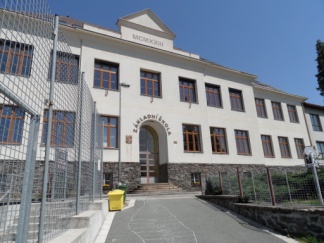 Služba měsíce : 8.třída, TU p. uč. MarkováPovinnosti služby: technická pomoc při kulturních akcích3.11.			Burza škol v Náchodě – 8. ročník			Čas: 8:00 – 12:30			Zodpovídá: p. uč. Skaličková, p.as. Hradecká	6.11.			Prostor Pro – 9. ročník			Čas: 8:00 – 10:406.11. 			Virtuální realita – přednáška + provozní porada (všichni)			Čas: 14:008.11.			Zdravotnická soutěž v Trutnově – žáci zdravotnického kroužku			Zodpovídá: p.uč. Marková10.11.			Martinské trhy v Dobrušce – 2. ročník			Čas: 9:00 – 11:30			Zodpovídá: p.uč.  Ševcová14.11.			IKAP Hradec Králové – p. uč. Voltrová, Dudášková15.11. 			EKO .program  o třídění a recyklaci odpadu – 1. – 9. ročník			Čas: 8:55 – 12:3016.11.			SRPDŠ k volbě povolání – 9. ročník			Čas: 16:30			Zodpovídá: p. uč. Dudášková, Voltrová17.11. 			Státní svátek20.11.			Pedagogická rada – 14:00 (všichni)21.11.			Beseda se záchranářem – 9. ročník			Čas: 10:45 – 11:30			Zodpovídá: p.uč Knoulichová23.11.			Prostor Pro 			4. ročník – 8:00, 5. ročník – 9:5524.11.			Návštěva úřadu práce v Náchodě – 9. ročník			Čas: 8:00 – 10:00			Zodpovídá: p. uč. Voltrová, Skaličková